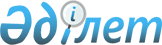 О внесении изменений и дополнений в решение XXXII сессии Казалинского районного маслихата от 29 декабря 2010 года N 248 "О районном бюджете на 2011-2013 годы"
					
			Утративший силу
			
			
		
					Решение Казалинского районного маслихата Кызылординской области от 18 ноября 2011 года N 322. Зарегистрировано Департаментом юстиции Кызылординской области 29 ноября 2011 года за N 10-4-160. Утратило силу в связи с истечением срока применения - письмо Казалинского районного маслихата Кызылординской области от 11 декабря 2012 года N 356      Сноска. Утратило силу в связи с истечением срока применения -  письмо Казалинского районного маслихата Кызылординской области от 11.12.2012 N 356.      Примечание РЦПИ:

      В тексте сохранена авторская орфография и пунктуация.

      В соответствии с Бюджетным кодексом Республики Казахстан от 4 декабря 2008 года, подпункта 1) пункта 1 статьи 6 Закона Республики Казахстан от 23 января 2001 года "О местном государственном управлении и самоуправлении в Республике Казахстан", Казалинский районный маслихат РЕШИЛ:



      1. Внести в решение очередной ХХXII сессии Казалинского районного маслихата от 29 декабря 2010 года N 248 "О районном бюджете на 2011-2013 годы" (зарегистрировано в Реестре государственной регистрации нормативных правовых актов за номером 10-4-137, от 20 января 2011 года, опубликованы в газете "Қазалы" от 5 февраля 2011 года за N 12, от 9 февраля 2011 года за N 13-14, 12 февраля 2011 года за N 15,16 и 16 февраля за N 17, 18) следующие изменения и дополнения:



      в пункте 1:

      в подпункте 1):

      цифры "6 431 457" заменить цифрами "6 442 688";

      цифры "5 371 455" заменить цифрами "5 382 686";

      в подпункте 2):

      цифры "6 486 950" заменить цифрами "6 498 181";



      пункт 3-1:

      1) подпункте:

      цифры "16 553" заменить цифрами "39 531";

      2) подпункте:

      цифры "16 388" заменить цифрами "16 280";

      3) подпункте:

      цифры "16 623" заменить цифрами "15 941";

      5) подпункте:

      цифры "6 497" заменить цифрами "13 906";

      7) подпункте:

      цифры "15 339" заменить цифрами "7 253";

      8) подпункте:

      цифры "49 906" заменить цифрами "47 820";

      10) подпункте:

      цифры "17 842" заменить цифрами "9 648";



      в пункте 4:

      цифры "4 500" заменить цифрами "4 536";



      приложение 1 указанного решения изложить в новой редакции согласно приложению 1 к настоящему решению.



      2. Настоящее решение вводится в действие с 1 января 2011 года.      Председатель

      внеочередной XXXХІІ сессии

      районного Маслихата                      Т. Абдикадиров                         Временно исполняющий

      обязанности Секретаря

      районного Маслихата                      К. Алиаскаров      Приложение N 1

      к решению внеочередной ХХХХІІ сессии

      Казалинского районного маслихата

      от 18 ноября 2011 года N 322      Приложение N 1

      к решению очередной ХХХІІ сессии

      Казалинского районного маслихата

      от 29 декабря 2010 года N 248        

Районный бюджет на 2011 год
					© 2012. РГП на ПХВ «Институт законодательства и правовой информации Республики Казахстан» Министерства юстиции Республики Казахстан
				КатегорияКатегорияКатегорияКатегорияСумма, тыс. тенге
КлассКлассКлассПодклассПодклассНаименование
1. ДОХОДЫ64426881Налоговые поступления95913501Подоходный налог4086402Индивидуальный подоходный налог40864003Социальный налог2972341Социальный налог29723404Hалоги на собственность2334801Hалоги на имущество193173 3Земельный налог69594Hалог на транспортные средства329485Единый земельный налог40005Внутренние налоги на товары, работы и услуги165412Акцизы53003Поступления за использование природных и других ресурсов18004Сборы за ведение предпринимательской и профессиональной деятельности84265Налог на игорный бизнес101508Обязательные платежи, взимаемые за совершение юридически значимых действий и (или) выдачу документов уполномоченными на то государственными органами или должностными лицами32401Государственная пошлина32402Неналоговые поступления504201Доходы от государственной собственности4005Доходы от аренды имущества, находящегося в государственной собственности40006Прочие неналоговые поступления4642 1Прочие неналоговые поступления4642 3Поступления от продажи основного капитала9582501Продажа государственного имущества, закрепленного за государственными учреждениями904001Продажа государственного имущества, закрепленного за государственными учреждениями9040003Продажа земли и нематериальных активов54251Продажа земли54254Поступления трансфертов 538268602Трансферты из вышестоящих органов государственного управления53826862Трансферты из областного бюджета5382686Функциональная группаФункциональная группаФункциональная группаФункциональная группаСумма, тыс. тенге
Администратор бюджетных программАдминистратор бюджетных программАдминистратор бюджетных программПрограммаПрограммаНаименование2. ЗАТРАТЫ64981811Государственные услуги общего характера373168112Аппарат маслихата района (города областного значения)26747001Услуги по обеспечению деятельности маслихата района (города областного значения)23747003Капитальные расходы государственных органов3000122Аппарат акима района (города областного значения)79479001Услуги по обеспечению деятельности акима района (города областного значения)77579003Капитальные расходы государственных органов1900123Аппарат акима района в городе, города районного значения, поселка, аула (села), аульного (сельского) округа231298001Услуги по обеспечению деятельности акима района в городе, города районного значения, поселка, аула (села), аульного (сельского) округа230748022Капитальные расходы государственных органов550452Отдел финансов района (города областного значения)17475001Услуги по реализации государственной политики в области исполнения бюджета района (города областного значения) и управления коммунальной собственностью района (города областного значения)17475453Отдел экономики и бюджетного планирования района (города областного значения)18169001Услуги по реализации государственной политики в области формирования и развития экономической политики, системы государственного планирования и управления района (города областного значения)181692Оборона5715612Аппарат акима района (города областного значения)2056005Мероприятия в рамках исполнения всеобщей воинской обязанности2056122Аппарат акима района (города областного значения)55100006Предупреждение и ликвидация чрезвычайных ситуаций масштаба района (города областного значения)551003Общественный порядок, безопасность, правовая, судебная, уголовно-исполнительная деятельность4479458Отдел жилищно-коммунального хозяйства, пассажирского транспорта и автомобильных дорог района (города областного значения)4479021Обеспечение безопасности дорожного движения в населенных пунктах44794Образование4120734464Отдел образования района (города областного значения)419466009Обеспечение деятельности организаций дошкольного воспитания и обучения419466464Отдел образования района (города областного значения)3623784003Общеобразовательное обучение3509041006Дополнительное образование для детей114743464Отдел образования района (города областного значения)77484001Услуги по реализации государственной политики на местном уровне в области образования 21511005Приобретение и доставка учебников, учебно-методических комплексов для государственных учреждений образования района областного значения)16176007Проведение школьных олимпиад, внешкольных мероприятий и конкурсов районного (городского) масштаба176015Ежемесячные выплаты денежных средств опекунам (попечителям) на содержание ребенка сироты (детей-сирот), и ребенка (детей), оставшегося без попечения родителей9648020Обеспечение оборудованием, программным обеспечением детей-инвалидов, обучающихся на дому8136021Увеличение размера доплаты за квалификационную категорию учителям школ и воспитателям дошкольных организаций образования218376Социальная помощь и социальное обеспечение356695451Отдел занятости и социальных программ района (города областного значения)306567002Программа занятости36658003Оказание ритуальных услуг по захоронению умерших Героев Советского Союза, "Халық Қаһарманы", Героев Социалистического труда, награжденных Орденом Славы трех степеней и орденом "Отан" из числа участников и инвалидов войны52004Оказание социальной помощи на приобретение топлива специалистам здравоохранения, образования, социального обеспечения, культуры и спорта в сельской местности в соответствии с законодательством Республики Казахстан15750005Государственная адресная социальная помощь13433006Жилищная помощь18476007Социальная помощь отдельным категориям нуждающихся граждан по решениям местных представительных органов41372009Социальная поддержка граждан, награжденных от 26 июля 1999 года орденами "Отан", "Данк", удостоенных высокого звания "Халық қаһарманы", почетных званий республики381010Материальное обеспечение детей-инвалидов, воспитывающихся и обучающихся на дому2573014Оказание социальной помощи нуждающимся гражданам на дому51201016Государственные пособия на детей до 18 лет101692017Обеспечение нуждающихся инвалидов обязательными гигиеническими средствами и предоставление услуг специалистами жестового языка, индивидуальными помощниками в соответствии с индивидуальной программой реабилитации инвалида13073023Обеспечение деятельности центров занятости 11906451Отдел занятости и социальных программ района (города областного значения)50128001Услуги по реализации государственной политики на местном уровне в области обеспечения занятости и реализации социальных программ для населения48589011Оплата услуг по зачислению, выплате и доставке пособий и других социальных выплат15397Жилищно-коммунальное хозяйство723252458Отдел жилищно-коммунального хозяйства, пассажирского транспорта и автомобильных дорог района (города областного значения)8000004Обеспечение жильем отдельных категорий граждан8000467Отдел строительства района (города областного значения)53900003Строительство и (или) приобретение жилья государственного коммунального жилищного фонда39200020Приобретение жилья3500022Развитие инженерно- коммуникационной инфраструктуры в рамках Программы занятости - 202011200458Отдел жилищно-коммунального хозяйства, пассажирского транспорта и автомобильных дорог района (города областного значения)91403012Функционирование системы водоснабжения и водоотведения15336029Развитие системы водоснабжения17142033Развитие, обустройство и (или) приобретение инженерно-коммуникационной инфраструктуры58925467Отдел строительства района (города областного значения)385412005Развитие коммунального хозяйства85412006Развитие системы водоснабжения300000123Аппарат акима района в городе, города районного значения, поселка, аула (села), аульного (сельского) округа155714008Освещение улиц населенных пунктов19202009Обеспечение санитарии населенных пунктов13497011Благоустройство и озеленение населенных пунктов123015458Отдел жилищно-коммунального хозяйства, пассажирского транспорта и автомобильных дорог района (города областного значения)28823015Освещение улиц в населенных пунктах288238Культура, спорт, туризм и информационное пространство370074455Отдел культуры и развития языков района (города областного значения)162323003Поддержка культурно-досуговой работы162323465Отдел физической культуры и спорта района (города областного значения)9840006Проведение спортивных соревнований на районном (города областного значения) уровне1126007Подготовка и участие членов сборных команд района (города областного значения) по различным видам спорта на областных спортивных соревнованиях8714467Отдел строительства района (города областного значения)80741008Развитие объектов спорта и туризма80741455Отдел культуры и развития языков района (города областного значения)58733006Функционирование районных (городских) библиотек58733456Отдел внутренней политики района (города областного значения)19919002Услуги по проведению государственной информационной политики через газеты и журналы 16878005Услуги по проведению государственной информационной политики через телерадиовещание3041455Отдел культуры и развития языков района (города областного значения)10415001Услуги по реализации государственной политики на местном уровне в области развития языков и культуры10415456Отдел внутренней политики района (города областного значения)15450001Услуги по реализации государственной политики на местном уровне в области информации, укрепления государственности и формирования социального оптимизма граждан14450003Реализация региональных программ в сфере молодежной политики1000465Отдел физической культуры и спорта района (города областного значения)12653001Услуги по реализации государственной политики на местном уровне в сфере физической культуры и спорта1265310Сельское, водное, лесное, рыбное хозяйство, особо охраняемые природные территории, охрана окружающей среды и животного мира, земельные отношения96283462Отдел сельского хозяйства района (города областного значения)25628001Услуги по реализации государственной политики на местном уровне в сфере сельского хозяйства9425099Реализация мер по оказанию социальной поддержки специалистов16203467Отдел строительства района (города областного значения)455010Развитие объектов сельского хозяйства455473Отдел ветеринарии района (города областного значения)12767001Услуги по реализации государственной политики на местном уровне в сфере ветеринарии9953006Организация санитарного убоя больных животных2060007Организация отлова и уничтожения бродячих собак и кошек754463Отдел земельных отношений района (города областного значения)9613001Услуги по реализации государственной политики в области регулирования земельных отношений на территории района (города областного значения)9048007Капитальные расходы государственных органов565473Отдел ветеринарии района (города областного значения)47820011Проведение противоэпизоотических мероприятий4782011Промышленность, архитектурная, градостроительная и строительная деятельность 17622467Отдел строительства района (города областного значения)8317001Услуги по реализации государственной политики на местном уровне в области строительства8317468Отдел архитектуры и градостроительства района (города областного значения)9305001Услуги по реализации государственной политики в области архитектуры и градостроительства на местном уровне 930512Транспорт и коммуникации301300458Отдел жилищно-коммунального хозяйства, пассажирского транспорта и автомобильных дорог района (города областного значения)301300023Обеспечение функционирования автомобильных дорог30130013Прочие49230469Отдел предпринимательства района (города областного значения)9504001Услуги по реализации государственной политики на местном уровне в области развития предпринимательства и промышленности 8504003Поддержка предпринимательской деятельности1000451Отдел занятости и социальных программ района (города областного значения)10920022Поддержка частного предпринимательства в рамках программы "Дорожная карта бизнеса - 2020"10920452Отдел финансов района (города областного значения)14202012Резерв местного исполнительного органа района (города областного значения) 14202458Отдел жилищно-коммунального хозяйства, пассажирского транспорта и автомобильных дорог района (города областного значения)14604001Услуги по реализации государственной политики на местном уровне в области жилищно-коммунального хозяйства, пассажирского транспорта и автомобильных дорог 12704013Капитальные расходы государственных органов190015Трансферты28188452Отдел финансов района (города областного значения)28188006Возврат неиспользованных (недоиспользованных) целевых трансфертов26840024Целевые текущие трансферты в вышестоящие бюджеты в связи с передачей функций государственных органов из нижестоящего уровня государственного управления в вышестоящий13483.Чистое бюджетное кредитование94145Бюджетные кредиты10049510Сельское, водное, лесное, рыбное хозяйство, особо охраняемые природные территории, охрана окружающей среды и животного мира, земельные отношения100495462Отдел сельского хозяйства района (города областного значения)100495008Бюджетные кредиты для реализации мер социальной поддержки специалистов социальной сферы сельских населенных пунктов100495Погашение бюджетных кредитов63505Погашение бюджетных кредитов635001Погашение бюджетных кредитов63501Погашение бюджетных кредитов, выданных из государственного бюджета63504.Сальдо по операциям с финансовыми активами16600Приобретение финансовых активов1660013Прочие16600452Отдел финансов района (города областного значения)16600014Формирование или увеличение уставного капитала юридических лиц16600Поступления от продажи финансовых активов5.Дефицит (профицит) бюджета-1662386.Финансирование дефицита (использование профицита) бюджета1662387Поступления займов6491901Внутренние государственные займы649192Договоры займа6491916Погашение займов96750452Отдел финансов района (города областного значения)96750008Погашение долга местного исполнительного органа967508Используемые остатки бюджетных средств19806901Остатки бюджетных средств1980691Свободные остатки бюджетных средств198069